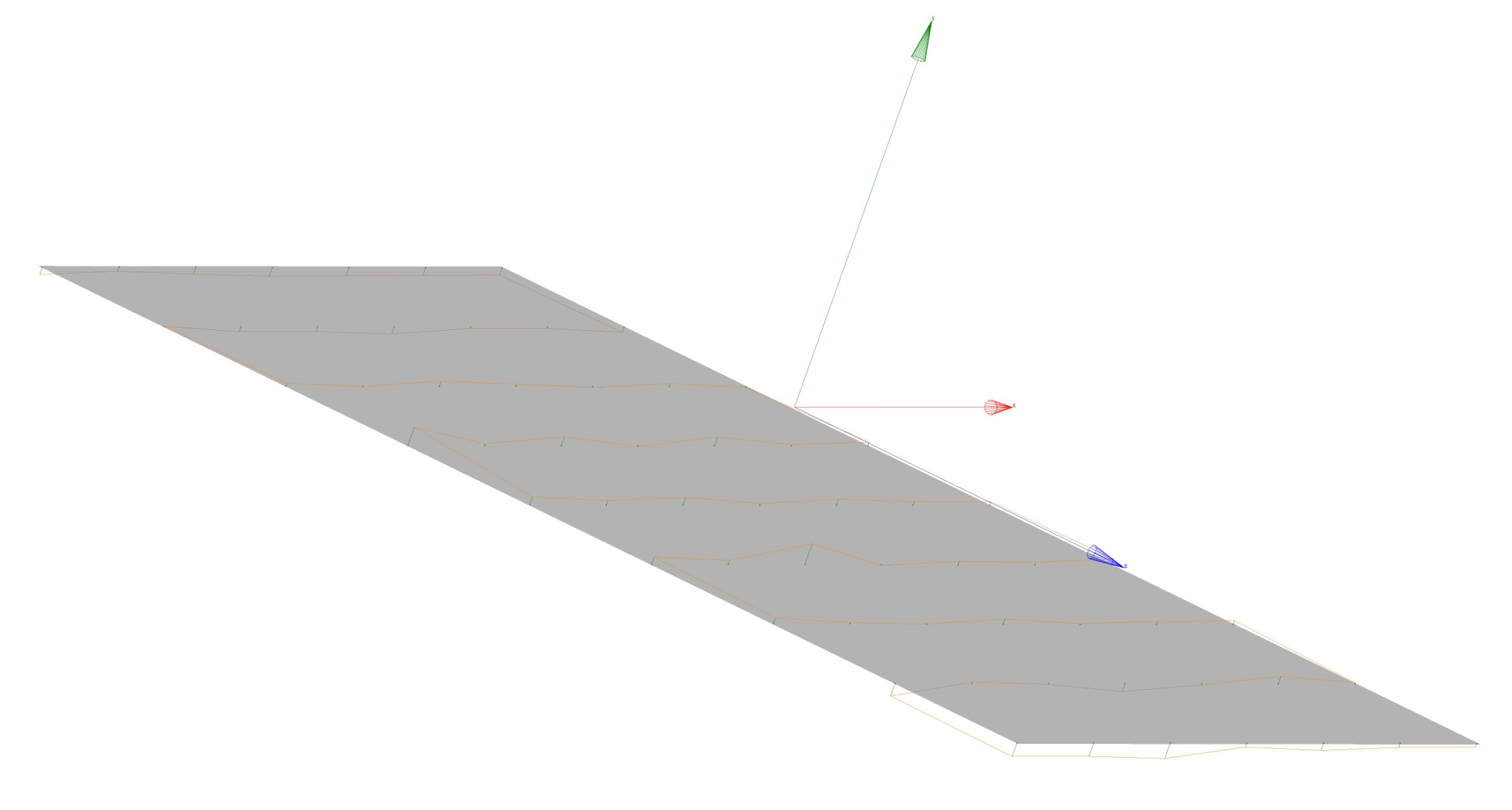 FLATNESSMIN.MAX.0.00022-0.000100.00012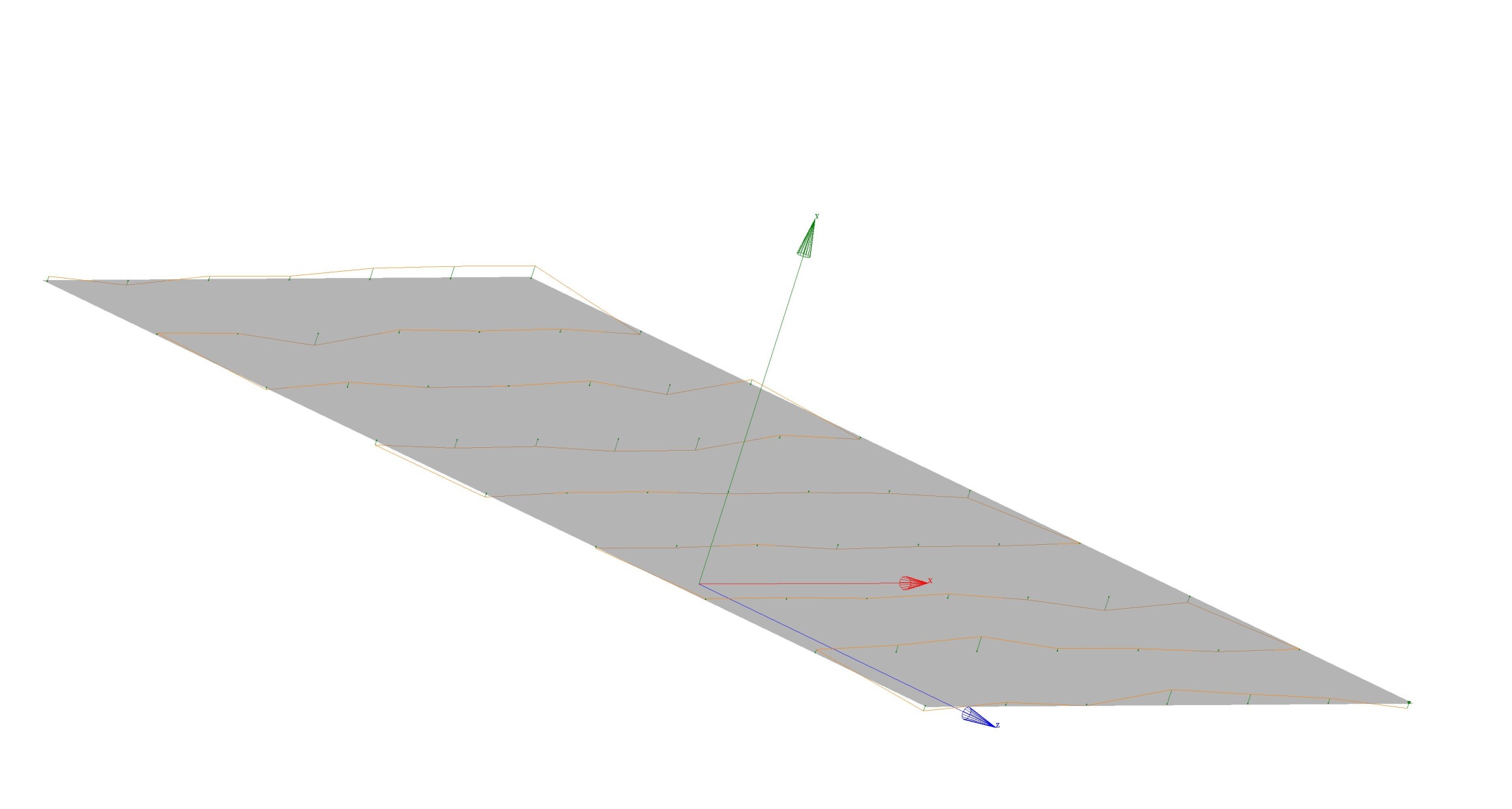 FLATNESSMIN.MAX.0.00018-0.000100.00008